“肺”你莫属——上海市肺科医院2023年招聘公告上海市肺科医院（上海市肺科医院互联网医院、上海市职业病防治院、同济大学附属上海市肺科医院）创建于1933年，是一家集医疗、教学、科研功能为一体的现代化三级甲等专科教学医院，连年跻身复旦医院管理研究所全国医院排行榜与中国医院科技量值排行榜百强。医院为每一位有梦想的员工提供广阔的发展平台和具有较强竞争力的薪酬待遇。现根据医院建设发展需求，公开招聘以下岗位人员：招聘岗位：应聘方式：医师、医技、科研、工勤岗：请扫描下方二维码填报应聘基本信息，同时将电子简历投递至feikejob@163.com邮件标题：应聘岗位+姓名+最高学历+毕业学校咨询电话： 021-65111879联系人：陈老师、张老师相关招聘信息也可关注医院微信公众号：上海市肺科医院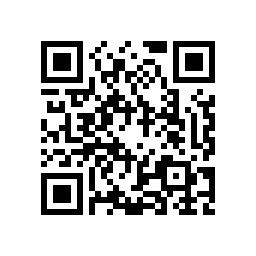 护理岗：请扫描下方二维码填报应聘基本信息，同时将电子简历投递至shsfkyy_hlb@163.com邮件标题：应聘岗位+姓名+最高学历+毕业学校咨询电话： 021-65115006*1009联系人：孙老师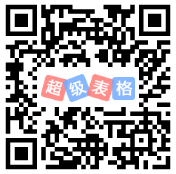 医院简介：医院规模全国最大的呼吸系统疾病三甲专科教学医院，开放床位数1200张。全国排名复旦医院管理研究所最佳医院排行榜2021年排名第42位。中国医院科技量值排行榜2021年排名第63位。多位一体的学科体系3个国家临床重点专科——胸外科、呼吸内科（呼吸与危重症医学科、肿瘤科、结核科）、职业病科。3个上海市临床重点专科、2个上海市“重中之重”临床重点学科、1个上海市重点学科、2个上海市公共卫生重点学科、1个上海市重点实验室、1个上海市感染性疾病（结核病）临床医学研究中心。人才队伍一支由百千万人才工程、长江学者、青年长江、国家自然科学基金杰出青年项目获得者、优秀青年项目获得者、国家重点研发计划青年科学家、上海领军人才等组成的优秀人才队伍。科研创新承担十三五重大专项，国家重点研发计划，国自然重点、重大、杰青、优青等国家级科研项目。获国家科学技术进步奖二等奖（第一完成人）、中国抗癌协会科技奖一等奖、华夏医学科技奖一等奖、中华医学科技奖一等奖、上海市科技进步奖一等奖等各级各类奖项。发展愿景——三个国际一流中心国际一流的肺部疾病临床诊疗中心国际一流的肺癌新药和手术器械研发创新中心国际一流的肺部疾病临床培训和教育中心科室岗位类别专业要求科室岗位类别专业要求胸外科  医师博士；心胸外科、重症医学等相关专业胸外科  规培医生 博士；心胸外科等相关专业肿瘤科医师博士；肿瘤学、内科学等相关专业呼吸科医师博士；内科学、重症医学等相关专业结核科医师硕士及以上；内科学、结核病学等相关专业中毒科医师硕士及以上；临床医学麻醉科医师硕士及以上；麻醉学等相关专业放疗科医师博士；肿瘤学、肿瘤放射治疗学等相关专业中西医结合科医师博士；中医、中西医结合等相关专业急诊医学科医师硕士及以上；内科学、急危重症学检验科技术员硕士及以上；医学检验等相关专业内镜中心医师博士；临床医学放射科医师硕士及以上；影像学、介入放射学等相关专业病理科医师硕士及以上；病理学等相关专业病理科技术员本科及以上；生物、检验等相关专业药剂科药师（定薪）大专及以上；药学等相关专业核医学科医师硕士及以上；影像学、核医学、肿瘤学等相关专业核医学科技术员本科及以上：影像技术、生物医学工程等相关专业超声科医师硕士及以上；超声等相关专业肺功能科医师硕士及以上；内科等相关专业肺功能科技术员本科及以上；检验、康复治疗等相关专业体检中心医师本科及以上；放射影像、超声、五官科等相关专业护理护理大专及以上：护理学等相关专业呼吸病研究所科研博士；临床医学、基础医学、生命科学等相关专业结核病实验室科研博士；病原生物学、免疫学、生物信息学等相关专业结核病实验室技术员本科及以上；检验等相关专业；熟悉病原微生物实验操作结核病实验室科研秘书本科及以上；生物学、医学、卫生管理学等相关专业标本库科研博士；生物学、基础医学等相关专业，有标本库工作经验优先总务处工勤本科及以上；暖通相关、后勤管理相关保卫处工勤本科及以上；年龄40岁以下、消防管理人员需持有相关专业证书